SPHERES AND CONESOCR Tuesday 5 November 2019 – Morning (Calculator) Foundation Tier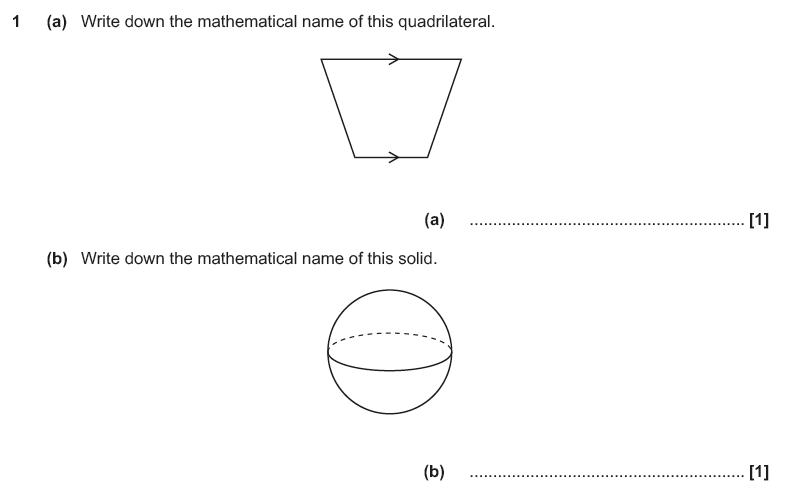 